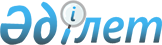 О внесении изменений в решение Северо-Казахстанского областного маслихата от 21 июня 2012 года N 5/15 "О Правилах содержания собак и кошек"
					
			Утративший силу
			
			
		
					Решение маслихата Северо-Казахстанской области от 30 ноября 2012 года N 9/3. Зарегистрировано Департаментом юстиции Северо-Казахстанской области 25 декабря 2012 года N 2032. Утратило силу решением Северо-Казахстанского областного маслихата от 21.01.2015 N 32/1      Сноска. Утратило силу решением Северо-Казахстанского областного маслихата от 21.01.2015 N 32/1 (вступает в силу со дня подписания).

      В соответствии со статьей 6 Закона Республики Казахстан от 23 января 2001 года "О местном государственном управлении и самоуправлении в Республике Казахстан" и статьей 21 Закона Республики Казахстан от 24 марта 1998 года "О нормативных правовых актах" Северо-Казахстанский областной маслихат РЕШИЛ:

      1. Внести в решение Северо-Казахстанского областного маслихата "О Правилах содержания собак и кошек" от 21 июня 2012 года № 5/15 (зарегистрированное в Реестре государственной регистрации нормативных правовых актов № 1807 от 20 июля 2012 года, опубликованное 28 июля 2012 года в газетах "Солтүстік Қазақстан" № 88, "Северный Казахстан" № 88) следующие изменения: 

      в Правилах содержания собак и кошек, утвержденных указанным решением:

       пункт 10 изложить в следующей редакции: 

      "10. Не допускается организация и проведение собачьих боев.";

       пункт 12 изложить в следующей редакции:

      "12. Владельцам собак и кошек необходимо зарегистрировать животных путем получения ветеринарных паспортов в ветеринарных учреждениях.".

      2. Настоящее решение вводится в действие по истечении десяти календарных дней после дня его первого официального опубликования.


					© 2012. РГП на ПХВ «Институт законодательства и правовой информации Республики Казахстан» Министерства юстиции Республики Казахстан
				
      Председатель IX сессии
Северо-Казахстанского
областного маслихата

С. Ахметбеков

      Cекретарь
Северо-Казахстанского
областного маслихата

К. Едресов
